	Schleswig-Holsteinisches Landestheater und Sinfonieorchester GmbH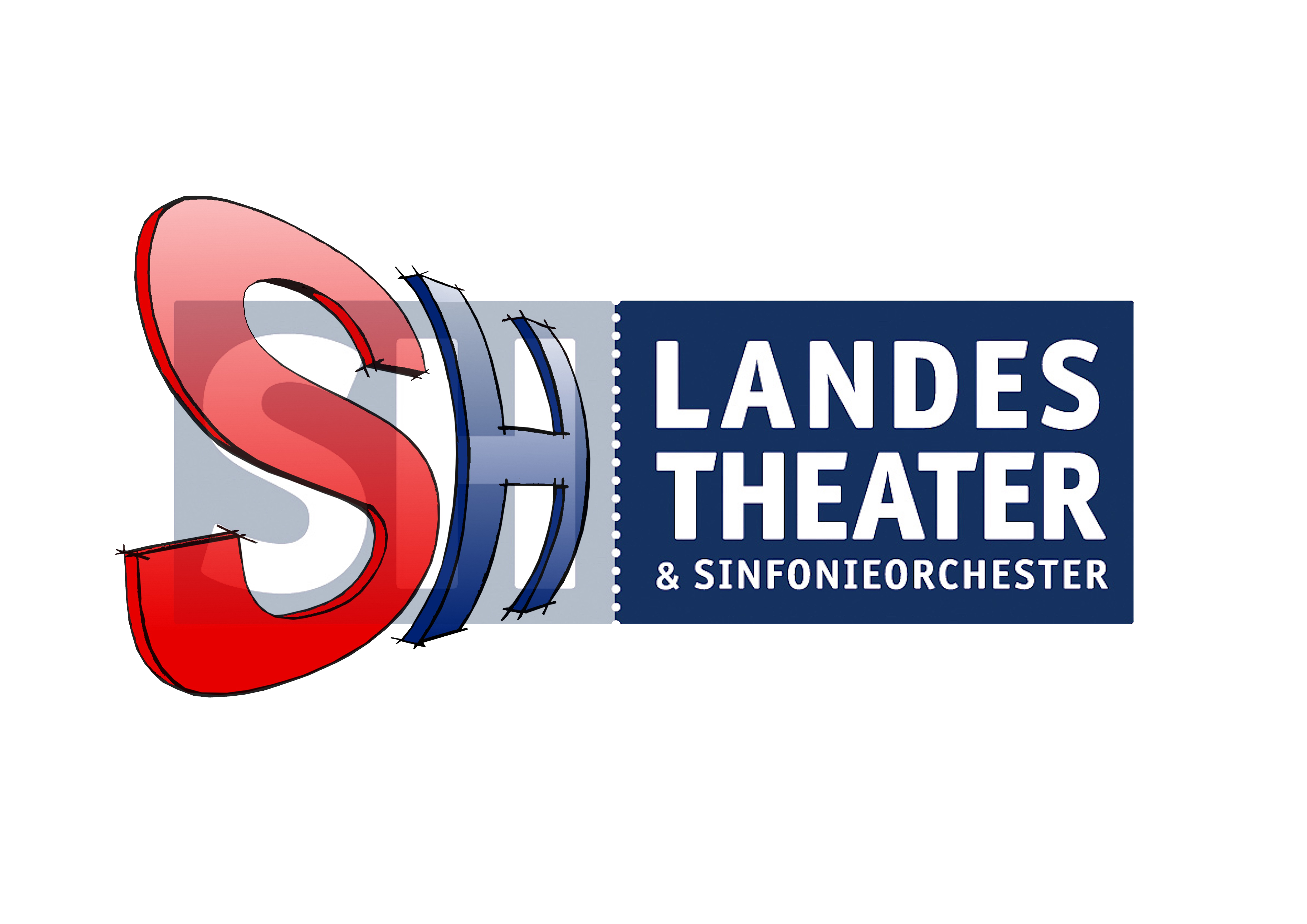 		Marketing und Kommunikation	Kontakt:		Hans-Heinrich-Beisenkötter-Platz 1, 24768 Rendsburg		Tel. 04331-1400-430, E-Mail: kontakt@sh-landestheater.de		www.sh-landestheater.de	Theaterkassen:		Flensburg:	Tel. 0461-23388; E-Mail: kasse.flensburg@sh-landestheater.de		Rendsburg:	Tel. 04331-23447; E-Mail: kasse.rendsburg@sh-landestheater.de 		Schleswig:	Tel. 04621-25989; E-Mail: kasse.schleswig@sh-landestheater.deInfoplan September 2022Stand: 27.06.2022	 Änderungen und Irrtümer vorbehalten	 	Tag	Datum/Uhrzeit	Ort	Spielstätte	Vorstellung	Info	Kalenderwoche:	35	Do	01. Sep. 22	19:00	Rendsburg	Stadttheater 	REINGESCHAUT:	Probenbesuch zum Stück 	Rendsburg	WIE IM HIMMEL	mit Musik von Kay Pollak	Sa	03. Sep. 22	19:30	Rendsburg	Stadttheater 	VORHANG AUF!	Spielzeitauftakt des Schleswig-	Rendsburg	Holsteinischen Landestheaters 	und Sinfonieorchesters	So	04. Sep. 22	13:00	Flensburg	PiratenNest	PUPPENTHEATER ZUM 	Puppenspiel nach dem 	Eintritt frei 	SPIELZEITBEGINN: 	Kinderbuch von Daniel Napp	 	DR. BRUMM GEHT WANDERN	für alle ab 3 Jahren	 	So	04. Sep. 22	15:00	Flensburg	PiratenNest	PUPPENTHEATER ZUM 	Puppenspiel nach dem 	Eintritt frei	SPIELZEITBEGINN: 	Kinderbuch von Daniel Napp	 	DR. BRUMM GEHT WANDERN	für alle ab 3 Jahren	 	Kalenderwoche:	36	Di	06. Sep. 22	19:30	Itzehoe	theater itzehoe	VORHANG AUF!	Spielzeitauftakt des Schleswig-	Holsteinischen Landestheaters 	und Sinfonieorchesters	 	Tag	Datum/Uhrzeit	Ort	Spielstätte	Vorstellung	Info	Mi	07. Sep. 22	19:30	Flensburg	Stadttheater 	1. SINFONIEKONZERT 	Mit Werken	18:45 Werkeinführung	Flensburg	HEIMATLICHE KLASSIKER	von Felix Mendelssohn Bartholdy, 	Carl Reinecke und 	Ludwig van Beethoven	Do	08. Sep. 22	19:30	Schleswig	Slesvighus	DU BIST MEINE MUTTER	 Stück von Joop Admiraal	Gastspiel D.a.S. Theater	Do	08. Sep. 22	20:00	Heide	Stadttheater Heide	1. SINFONIEKONZERT 	Mit Werken 	HEIMATLICHE KLASSIKER	von Felix Mendelssohn Bartholdy, 	Carl Reinecke und 	Ludwig van Beethoven	Fr	09. Sep. 22	19:30	Rendsburg	Stadttheater 	1. SINFONIEKONZERT 	Mit Werken	19:00 Werkeinführung	Rendsburg	HEIMATLICHE KLASSIKER	von Felix Mendelssohn Bartholdy, 	Carl Reinecke und 	Ludwig van Beethoven	Sa	10. Sep. 22	19:30	Flensburg	Kleine Bühne	MUSIKTALK: TOSCA	GEWALT UND LEIDENSCHAFT	Eine musikalische Gesprächsrunde	zur Oper von Giacomo Puccini	Premiere	Sa	10. Sep. 22	19:30	Rendsburg	Stadttheater 	WIE IM HIMMEL	Stück mit Musik von Kay Pollak	Rendsburg	   Deutsch von Jana Hallberg	So	11. Sep. 22	13:15	Schleswig	Königswiesen	PUPPENTHEATER ZUM 	Puppenspiel nach dem 	Im Rahmen des 	SPIELZEITBEGINN: 	Kinderbuch von Daniel Napp	NORDEN Festivals	DR. BRUMM GEHT WANDERN	für alle ab 3 Jahren	So	11. Sep. 22	15:00	Schleswig	Königswiesen	PUPPENTHEATER ZUM 	Puppenspiel nach dem 	Im Rahmen des 	SPIELZEITBEGINN: 	Kinderbuch von Daniel Napp	NORDEN Festivals	DR. BRUMM GEHT WANDERN	für alle ab 3 Jahren	So	11. Sep. 22	16:00	Flensburg	Stadttheater 	1. SINFONIEKONZERT 	Mit Werken	15:15 Werkeinführung	Flensburg	HEIMATLICHE KLASSIKER	von Felix Mendelssohn Bartholdy, 	Carl Reinecke und 	Ludwig van Beethoven	Kalenderwoche:	37	Mi	14. Sep. 22	20:00	Husum	Husumhus	WIE IM HIMMEL	Stück mit Musik von Kay Pollak	 19:30 Werkeinführung	 	Tag	Datum/Uhrzeit	Ort	Spielstätte	Vorstellung	Info	Do	15. Sep. 22	18:00	Flensburg	Stadttheater 	REINGEHÖRT: TOSCA	Probenbesuch zur Oper  	Flensburg	von Giacomo Puccini	Do	15. Sep. 22	19:00	Rendsburg	Theaterfoyer 	ERLESEN: ROMEO UND JULIA	ES WAR DIE LERCHE … 	In Zusammenarbeit mit	Rendsburg	Eine literarische Einstimmung zur	den Theaterfreunden		Tragödie von William Shakespeare	Rendsburg e. V.	Do	15. Sep. 22	20:00	Heide	Stadttheater Heide	WIE IM HIMMEL	Stück mit Musik von Kay Pollak	Sa	17. Sep. 22	19:30	Schleswig	Slesvighus	WIE IM HIMMEL	Stück mit Musik von Kay Pollak	So	18. Sep. 22	19:00	Niebüll	Stadthalle Niebüll	WIE IM HIMMEL	Stück mit Musik von Kay Pollak	Kalenderwoche:	38	Do	22. Sep. 22	19:30	Schleswig	Slesvighus	WIE IM HIMMEL	Stück mit Musik von Kay Pollak	Fr	23. Sep. 22	19:30	Itzehoe	theater itzehoe	WIE IM HIMMEL	Stück mit Musik von Kay PollakPremiere	Sa	24. Sep. 22	19:30	Flensburg	Stadttheater 	TOSCA	Melodramma in drei Akten 	Flensburg	von Giacomo Puccini 	Libretto von Giuseppe Giacosa 	und Luigi Illica 	nach dem Schauspiel LA TOSCA 	von Victorien Sardou 	In italienischer Sprache 	mit Übertiteln	So	25. Sep. 22	19:00	Rendsburg	Stadttheater 	WIE IM HIMMEL	Stück mit Musik von Kay Pollak	Rendsburg	Kalenderwoche:	39	Mo	26. Sep. 22	19:30	Rendsburg	Theaterfoyer 	MUSIKTALK: TOSCA	GEWALT UND LEIDENSCHAFT	In Zusammenarbeit mit	Rendsburg	Eine musikalische Gesprächsrunde	den Theaterfreunden	zur Oper von Giacomo Puccini	Rendsburg e. V.	Di	27. Sep. 22	19:00	Rendsburg	Stadttheater 	REINGESCHAUT:	Probenbesuch zur Tragödie 	Rendsburg	ROMEO UND JULIA	von William Shakespeare	 	Tag	Datum/Uhrzeit	Ort	Spielstätte	Vorstellung	Info	Di	27. Sep. 22	19:30	Flensburg	Stadttheater 	WIE IM HIMMEL	Stück mit Musik von Kay Pollak	Flensburg	Mi	28. Sep. 22	19:30	Itzehoe	theater itzehoe	TOSCA	Melodramma in drei Akten 	von Giacomo Puccini	Mi	28. Sep. 22	19:30	Schleswig	Slesvighus	WIE IM HIMMEL	Stück mit Musik von Kay PollakWiederauf-	Do	29. Sep. 22	11:00	Flensburg	Kleine Bühne	GOLD!	Musiktheater für alle ab 6 Jahren 	Schulvorstellungnahme	von Leonard Evers 	Libretto von Flora Verbrugge 	nach dem Märchen 	„Vom Fischer und seiner Frau" 	von den Brüdern Grimm 	Deutsche Übersetzung 	von Barbara Buri	Do	29. Sep. 22	19:30	Flensburg	Stadttheater 	WIE IM HIMMEL	Stück mit Musik von Kay Pollak	Flensburg	Fr	30. Sep. 22	19:30	Flensburg	Kleine Bühne	MUSIK AM FREITAG	NICHTS ALS DAS EINSAME HERZ	Ein Abend mit slawischen Liedern 	und Arien	Fr	30. Sep. 22	19:30	Schleswig	Domschule	1. KAMMERKONZERT	Mit Werken von Joaquín Rodrigo, 	Astor Piazzolla, Camille Saint-	Saëns, Armando Ghidoni und 	Johannes Brahms